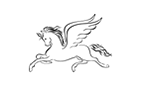        Конно – спортивный клуб 
     «ПЕГАС»  
при поддержке Министерства социального развития Пермского края 
с 6 июня 2016 г. объявляет набор для детей-инвалидов в бесплатную группу иппотерапии на территории г. Чернушка
Телефон для записи 8-902-47-88-972 
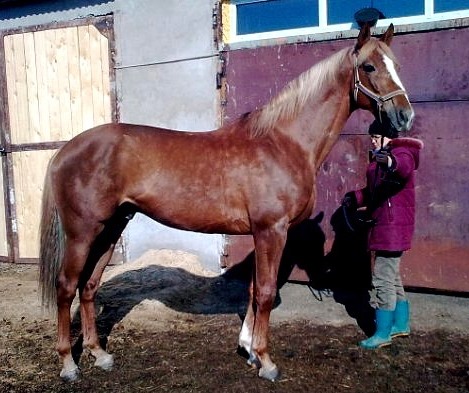 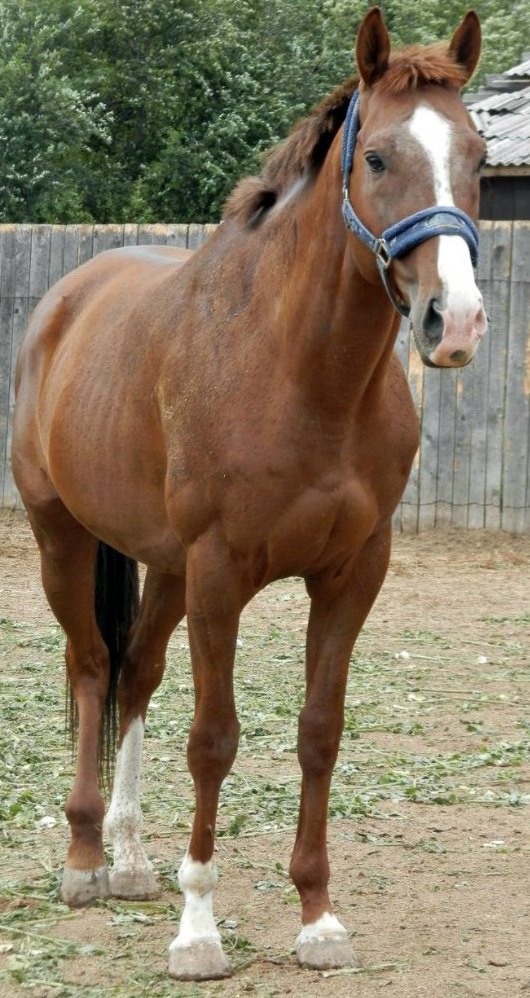 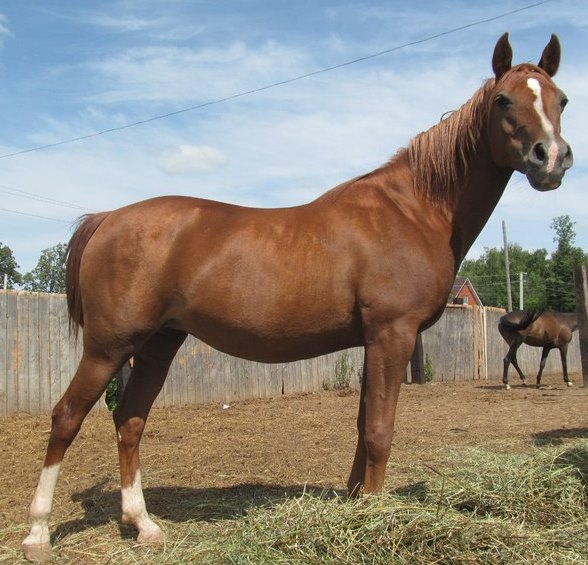         Адрес: г. Чернушка, ул. Будёного 28а               сайт: kskpegas.umi.ru